 PKBee NT 6W 2013v1Description	:	Revision/Connection of the PKBee Transmitter
Date 		:	 24-11-2013
by		:	 H.Slot 1)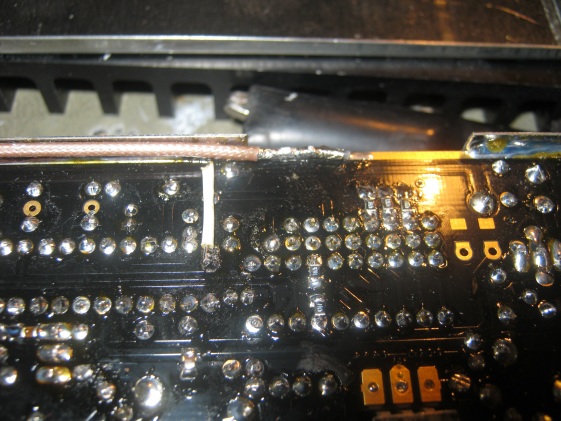 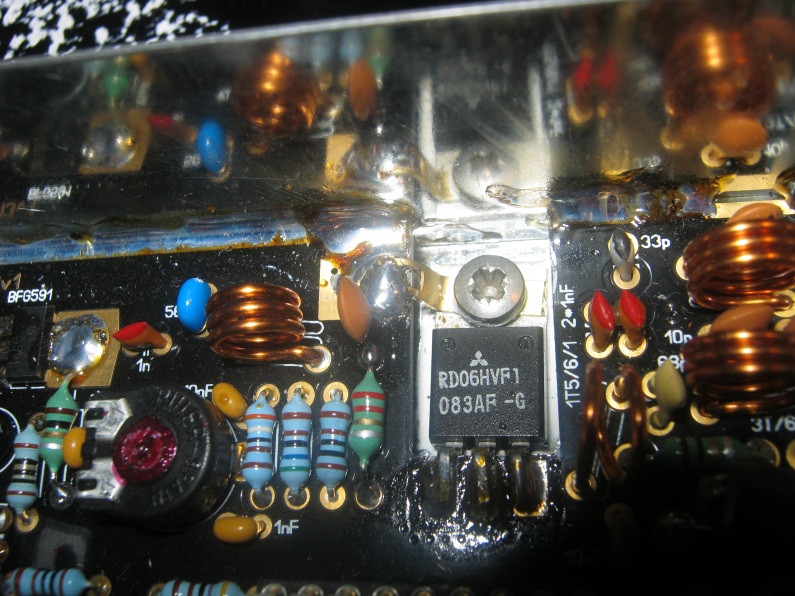 
2)